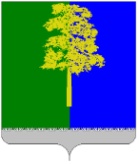 Муниципальное образование Кондинский районХанты-Мансийского автономного округа – ЮгрыГЛАВА КОНДИНСКОГО РАЙОНАПОСТАНОВЛЕНИЕВ соответствии со статьей 39 Градостроительного кодекса Российской Федерации, решением Думы Кондинского района от 29 октября 2021 года № 843                    «О принятии осуществления части полномочий по решению вопросов местного значения», решением Думы Кондинского района от 26 апреля 2022 года № 901                      «Об утверждении порядка организации и проведения общественных обсуждений или публичных слушаний по вопросам градостроительной деятельности в Кондинском районе», на основании заключения о результатах общественных обсуждений Комиссии по подготовке Правил землепользования и застройки муниципальных образований городских и сельских поселений Кондинского района от 28 декабря       2023 года № 40, постановляю: 1. Предоставить разрешение на условно разрешенный вид использования земельного участка и объекта капитального строительства «связь» на земельном участке, расположенном по адресу: ул. Нефтепроводная, 12, пгт. Междуреченский,              с кадастровым номером земельного участка: 86:01:0401011:515.2. Обнародовать постановление в соответствии с решением Думы Кондинского района от 27 февраля 2017 года № 215 «Об утверждении Порядка опубликования (обнародования) муниципальных правовых актов и другой официальной информации органов местного самоуправления муниципального образования Кондинский район» и разместить на официальном сайте органов местного самоуправления Кондинского района.3. Контроль за выполнением постановления возложить на заместителя главы района А.И. Уланова. са/Банк документов/Постановления 2024от 10 января 2024 года№ 1-п пгт. МеждуреченскийО предоставлении разрешения на условно разрешенный вид использования земельного участка и объекта капитального строительстваГлава районаА.А.Мухин